Town of Newington, NH E-Newsletter                                                    June 2018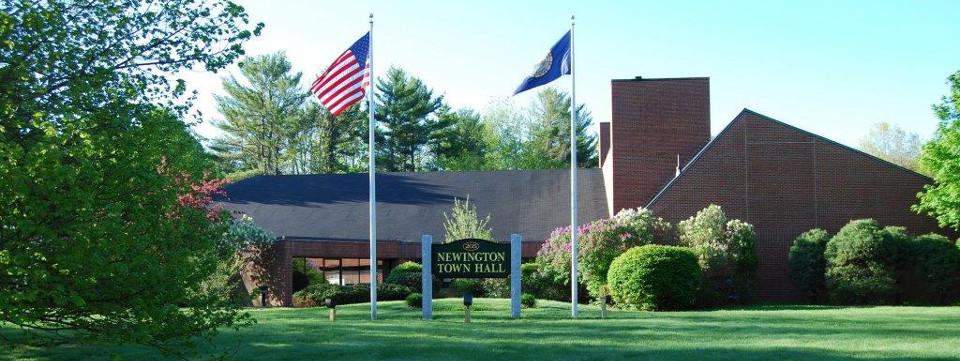 The Town of Newington E-Newsletter includes information about Town-sponsored events, projects and special announcements. Visit www.newington.nh.us to join the distribution list, or to be removed.

Board of SelectmenTimothy “Ted” Connors, ChairMichael MarconiKenneth LatchawUpcoming Meetings:
Note:  As always, these meeting times are subject to change.  Please check the website to confirm.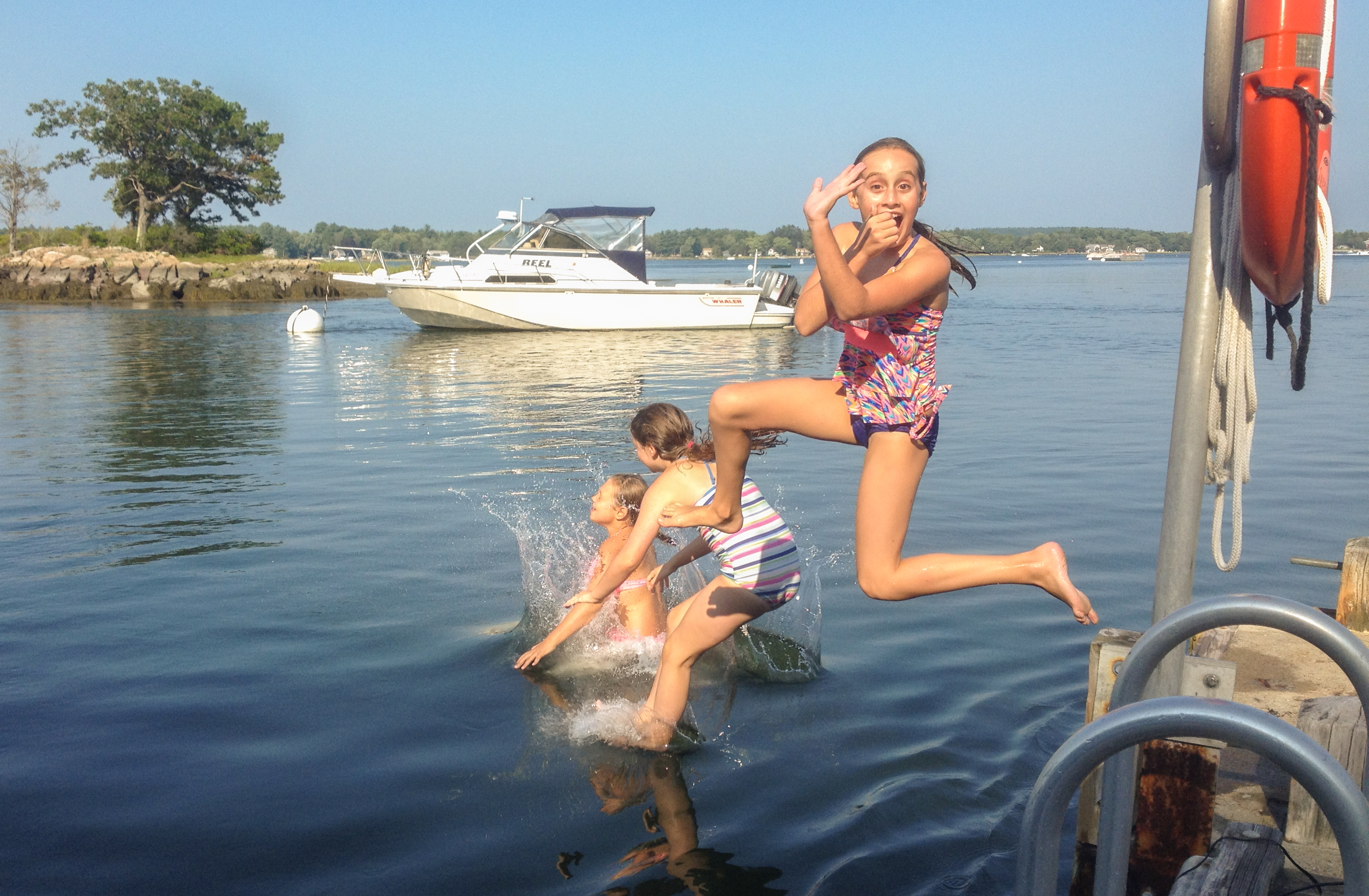 Attention ALL School-Aged Newington Kids!  Rec Committee Announces:  “JUMP INTO SUMMER 2018”What better way is there to kick off your summer vacation than by jumping off the dock into Little Bay for a swim and sharing a dockside picnic with your friends?  For the past few years a number of kids in town have been celebrating the start of summer vacation together, with splashing, food and fun at Fox Point on the last day of school.  This year, the Newington Rec Committee is happy to be giving the kids some support!  Rec will be providing a light picnic* to all town kids (and their guests & parents).  Swimming at Fox Point has been a fun summer tradition for many generations here in town, but remember, the tide comes and goes, the water can be cold and there is NO official lifeguard on duty. This is NOT a “drop-off” event - it will be the responsibility of parents/guardians to supervise their own kids, at all times, both in and out of the water.  As always when enjoying life in our great outdoors, have fun, but play safe and know your limits. No need to RSVP, just show up!  Rec will be supplying the picnic lunch*; everyone else is on the hook for bringing the fun! _____________________________________SEE DETAILS ON NEXT PAGE…WHO:  	All school-aged Newington kids (and their                   guests & parents) are invitedWHAT: 	Swimming & Light Picnic* 
(NOT a “drop-off” event)WHEN:  	Wed., June 20
(The last day of school at Newington Public School) 
Early afternoon until whenever...WHERE:  	The Dingy Dock 
at Fox Point_____________________________________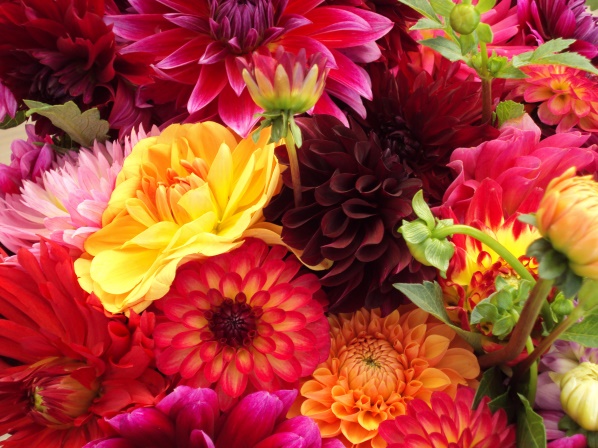 Absentee Ballots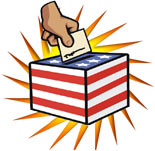 Any residents with students or military abroad contact the Town Clerk’s office by June 28th for primary election absentee ballots.  This must be returned 45 days in advance of the election on Sept. 11, 2018.*****************************************************************************************************************Water Contamination Update:Residents that use their wells for drinking water are eligible for participation in a National Health study on the impacts of PFAS.  We will be sending contact information out to all via the website “News and Announcements” as soon as it becomes available.  Meetings have been held with Senator Shaheen and the Asst.  Secretary of the Airforce regarding Newington’s concerns and requests.  Selectman Connors sits on the Restoration Advisory Board and State Commission to Study the Long Term Goals and Requirements for Drinking Water on the Seacoast.****************************************************************************************************************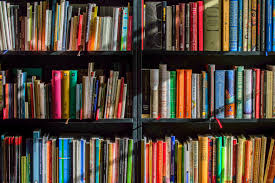 Library Report:It's Summer Reading Program time again! Come to the library to enjoy a series of free events for all ages around this year's national theme of "Libraries Rock," including several musical performances outside on our patio, weather permitting. Newington residents will receive a flyer in the mail of the complete program schedule, and we will also keep you updated here and on our website!We have many prizes to win by logging your reading with us. Kids can keep track of each day they read by crossing off a circle on their Summer Reading Log. Bring your log to the library to get stickers and raffle tickets for prizes to Canobie Lake Park, Lagos, Blitz, Regal Cinemas and more. Teens and adults may also log their reading on SRP bookmarks. For every 3 books you read, you’ll earn a raffle ticket too!You can sign up for Summer Reading and pick up your Summer Reading Log or bookmark at the library starting on Thursday, June 21st, or anytime after this date as well. Our first musical event is Thursday, June 7 at6:30 PM, jazz musician TJ Wheeler with a tribute to Martin Luther King, Jr. with discussion afterward. And mark your calendars with our official Summer Reading Kick-Off event on Wednesday, June 27th at 1:30 PM for an interactive live animal show with “Curious Creatures” and ice cream on the library patio (weather permitting.)See you this summer at the library! LaraLara Croft Berry, Library DirectorSeacoast Area Libraries Co-op Secretarydirector@langdonlibrary.org*************************************************************************************************Passing of Gup KnoxOur community is saddened by the passing of Gup Knox in April.  Mark Philips, Chairman of the Trustees of the Trust Funds, has been overwhelmed by the many donations in memory of the town’s beloved “Gup” Knox.  As of May 15th, Mark has deposited $10,695 in memory of Gup into the Newington Families Scholarship Fund. Truly remarkable.*****************************************************************Police Department Report:Every year members of the Newington Police Department participate in the Law Enforcement Torch Run for Special Olympics.  The 14 mile run, starts in Downtown Portsmouth, goes through Newington, Dover and ends at the UNH Football Field in Durham.  This year, the seacoast leg of the run was in memory of Master Patrol Officer, Seth Appelbaum, who dedicated his time each year to make the seacoast leg of the race a success. Seth's daughters, Samantha and Jessica were our honorary runners.  Officer Adin Sobel volunteered to fill the void to be part of this great organization.  Through his efforts and the generosity of Newington residents and our Face book fans, Officer Sobel was able to raise over $600.00 for the Olympians.  Special Olympics is still accepting donations until the end of June.  Check out our Face Book page or go to Special Olympics NH and support a great cause.  Great Job Officer Sobel!!A reminder for June 9th, between 9am and 1pm., The Newington Police and Fire Departments are having open houses.  Come out and see what we bring to the community.Thank you again for all your support.  Be safe!!Michael BilodeauChief of PoliceTransfer Station Update:In May, Craig Daigle updated the Selectmen about issues reported by EcoMaine, the Town’s recycling company.  They have informed Craig that their prices will be going up because there is a lot of “junk” in the recyclables we send them.  This is a problem across the country.  Craig told the Selectmen that he will be putting up signs to remind residents about what is allowed in the recycle bin and what is not.  Hopefully, this will improve the problem so prices will remain the same.   To learn more about what is allowed- click on this link: http://www.ecomaine.org/wp-content/uploads/2018/04/NEW_Single-Sort-Recycling-brochure_3.17.18.pdfTick Season Press ReleaseIt is tick season!  See this important information from the State on the following link:https://www.dhhs.nh.gov/dphs/cdcs/lyme/documents/tickbites.pdfHours of Operation:  Town Offices - Mon - Fri 9 - 4:30pm   Town Clerk/Tax Collector Tues 2 - 6pm,  Wed and Thurs 9 - 1pm,  
Building Dept. - Mon - Thurs 8 - 4pm,Planning Dept. - Mon - Fri 9 - 4:30pm (Planner by appointment)  
Langdon Library - Tues 3 - 8pm, Wed 12 - 7pm,  Thurs 10 - 5pm, Fri 10 - 5pm,  Sat 10 - 4pm, Transfer Station  Wed 5 - 7pm,  Sat 9 - 3pmSubscribe or Unsubscribe at this link:  http://www.newington.nh.us/subscribeNewington Town Hall  603-436-76406/4/2018Board of Selectmen4pmTown Hall6/5/2018Police Commission4pmPolice Station6/6/2018Board of Fire Engineers12pmFire Station6/6/2018Library Trustees1:30pmLibrary Station6/11/2018Recreation Committee6:30pmTown Hall6/11/2018Planning Board6:30pmTown Hall6/12/2018Cemetery Trustees3pmLibrary6/14/2018Conservation Commission6:30pmTown Hall6/20/2018Sewer Commission9amWaste Water Treatment Plant6/25/2018Planning Board6:30pmTown Hall6/28/2018Economic Development Committee6pmTown Hall